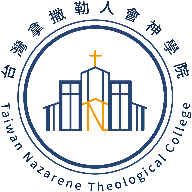 台灣拿撒勒人會神學院更換實習單位申請表姓名/學號科別□道碩        年級   □研碩        年級□學士       年級□道碩        年級   □研碩        年級□學士       年級目前實習單位牧師簽名更換實習單位牧師簽名更換原因教務處院長